	Quiz 10 : RévisionTrouver la penteQuelle est la pente dans les questions suivantes ?1. 						2. (-10,12) (15,-8)		3.  3y - 9 = x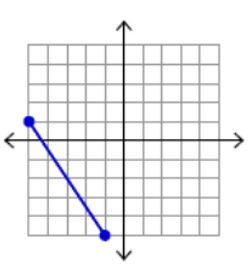 Trouver l’équation d’une droiteÉcris l’équation des droites suivantes en forme explicite : y = mx + b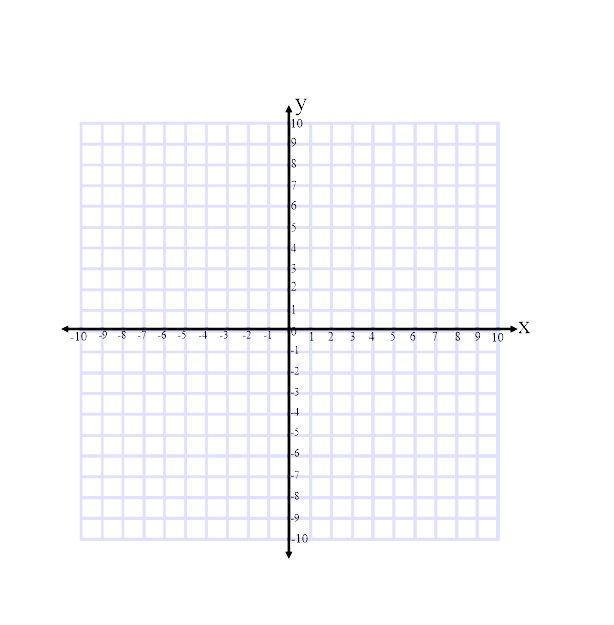 Tracer le graphiqueTracer un graphique de :   y = x - 2Trouver un autre point sur une ligneUne ligne avec l’ordonnée à l’origine (0,4) et une pente de 2 a l’équation y = 2x + 4. Quelle est un autre point sur cette ligne? Montre ton travail.Les Droites ParallèlesÉcris l’équation de la droite qui est parallèle à la droite  et qui possède une ordonnée à l’origine de -2.Écris l’équation de la droite qui est parallèle à la droite  et qui possède une ordonnée à l’origine de 3.Écris l’équation d’une droite qui passe par les points suivants et qui est parallèle aux droites suivantes.(3, 2),  				b.  (-2, 5),   Les Droites PerpendiculairesÉcris l’équation de la droite qui est perpendiculaire à la droite  et qui possède une ordonnée à l’origine de -2.Écris l’équation de la droite qui est perpendiculaire à la droite  et qui possède une ordonnée à l’origine de 3.Écris l’équation d’une droite qui passe par les points suivants et qui est PERPENDICULAIRE aux droites suivantes.(3, 2),   				b.   (-2, 5),   Pente et l’ordonnée à l’origine         m = -2       b = 5Pente et Pointm = 5 point : (4,-1)2 points(5,5) (-2,-9)Graphique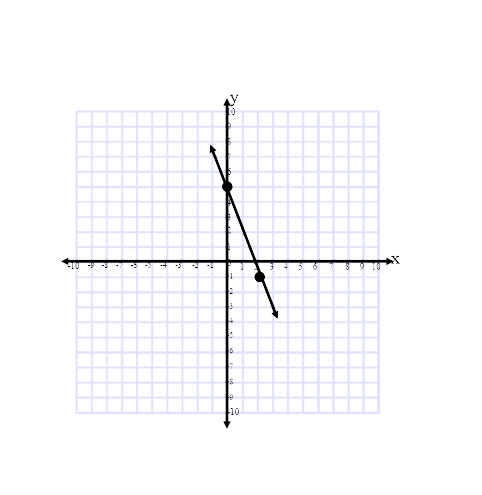 